Приводить ребёнка до 8.10.В чистой опрятной одежде, с прибраными волосами, коротко подстрижеными ногтями.Здоровым.Информировать воспитателя об отсутствии ребёнка в связи с болезню в течении дня.После перенесёного заболевания. А также отсутствия в д\с более двух дней предоставлять справку о состоянии здоровья от участкового врача –педиатра.Лично передавать и забирать ребёнка у воспитателя, если право забирать ребёнка передоверяете другим лицам или детям, напишите заявление на имя директораили лично повоните воспитателю.На кануне отсутствия ребёнка в детском саду по семейным обстоятельствам(отпуск, летний период, санаторий) оставить заявление заведующиму ДОУ.Вносить плату за питание ребёнка не позднее 20 числа.Соблюдать этические нормы в обращение с детьми и сотрудниками детского сада, Соблюдать чистоту и порядокв д\с.Не рекомендуется: приносить в детский сад ценые вещи, лекарства.Запрещается: приходить в детский сад в нетрезвом виде, приводить животных,давать детям живачки, конфеты, газированые напитки, соки, деньги.   Проявлять активное участие в жизни ДОУ: посещать родительские собрания, советы,учавствовать в мероприятиях выставках , конкурсах ДОУ.Выполнять поручения воспитателя по решению воспитательно –образоватеольных целей и задач программы.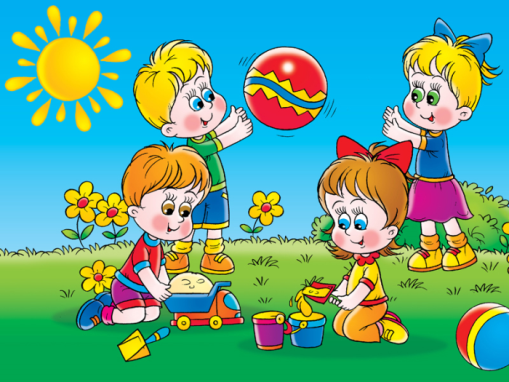 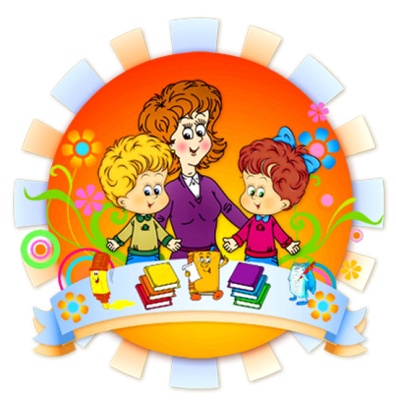 Составила воспитательсредней группы:Киселёва О.Г.МОУ СОШ №4дошкольное отделение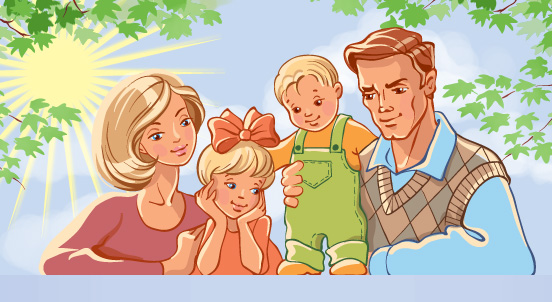 